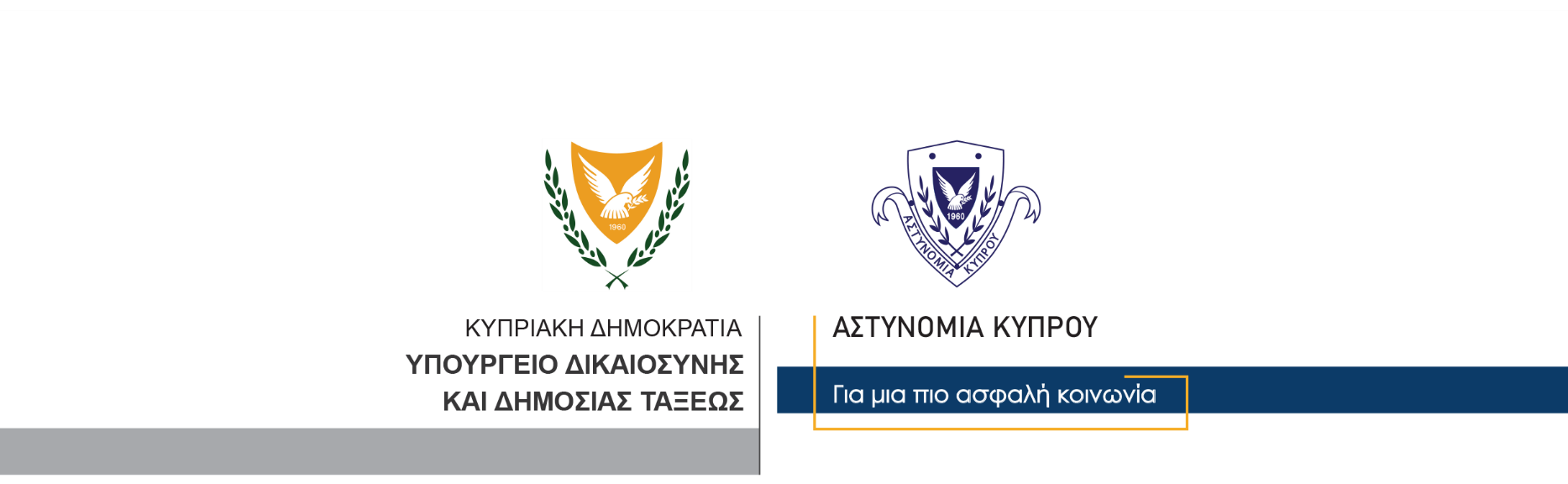 14 Φεβρουαρίου, 2023  Δελτίο Τύπου 1Σύλληψη 38χρονου για παράνομη κατοχή εκρηκτικών υλών και ομοιώματος πιστολιούΜέλη του ΤΑΕ Λευκωσίας διενήργησαν χθες το μεσημέρι έρευνα βάσει δικαστικού εντάλματος στο διαμέρισμα 38χρονου στη Λευκωσία. Κατά την άφιξη των μελών της Αστυνομίας στον όροφο όπου διαμένει ο 38χρονος, αυτός θεάθηκε να κατεβαίνει από τις σκάλες που οδηγούν στην ταράτσα. Διενεργήθηκε η έρευνα στο διαμέρισμα χωρίς να εντοπιστεί οτιδήποτε το επιλήψιμο. Ηγέρθησαν όμως υπόνοιες για την παρουσία του στην ταράτσα και ακολούθησε έρευνα εκεί όπου εντοπίστηκε κρυμμένη μια τσάντα η οποία περιείχε 524 πλήρη φυσίγγια των 9 χιλιοστών καθώς και τρία χρησιμοποιημένα. Εντοπίστηκε επίσης ένα ομοίωμα πιστολιού. Ανακρινόμενος ο 38χρονος, φέρεται να παραδέχθηκε ότι τα ανευρεθέντα είναι δικά του και συνελήφθη για αυτόφωρο αδίκημα. Ακολούθησε έρευνα σε συγκεκριμένο χώρο με τη βοήθεια μελών της ΥΚΑΝ (Κλιμάκιο Λευκωσίας), καθώς επίσης πυροτεχνουργών και μελών του Κλάδου Κύνων χωρίς όμως να εντοπιστεί οτιδήποτε το επιλήψιμο.Στη συνέχεια ο 38χρονος οδηγήθηκε στα γραφεία του ΤΑΕ Λευκωσίας όπου επανασυνελήφθη βάσει δικαστικού εντάλματος και τέθηκε υπό κράτηση.Το ΤΑΕ Λευκωσίας συνεχίζει τις εξετάσεις. 			    Κλάδος ΕπικοινωνίαςΥποδιεύθυνση Επικοινωνίας Δημοσίων Σχέσεων & Κοινωνικής Ευθύνης